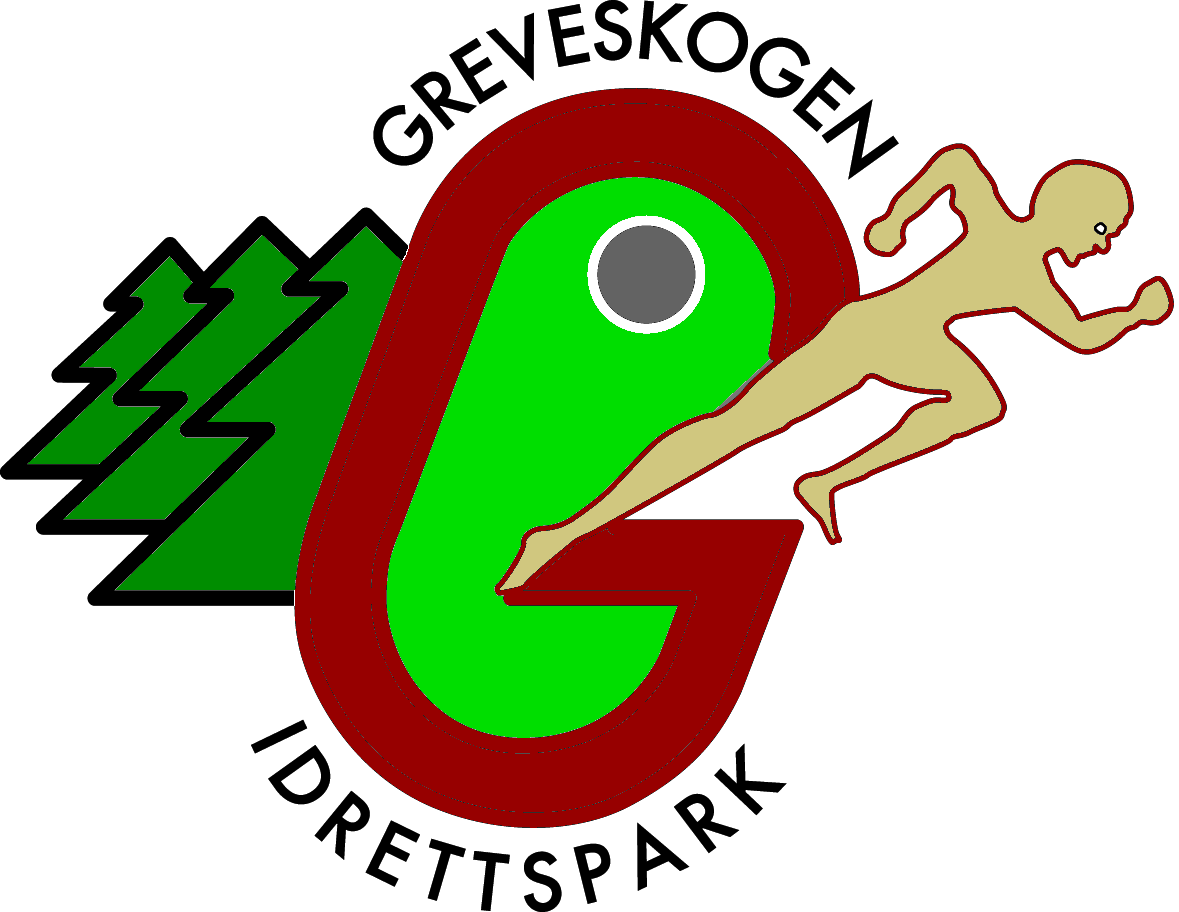 BaneDELTAKER 	(Skriv tydelig!)KLUBB/
LAGFødsels-
årKonk.-
klasseRESULTATPLASS100 m hk G153TFIK2007G 1515,9734TFIK2007G 1514,5615TFIK2007G 1515,6826TFIK2007G 1518,504